$160,000.00MALLOY – LLOYD108 13TH ST EAST, MOBRIDGEMOBRIDGE THOMPSON’S OUTLOTS, LOT 16B-1RECORD #6492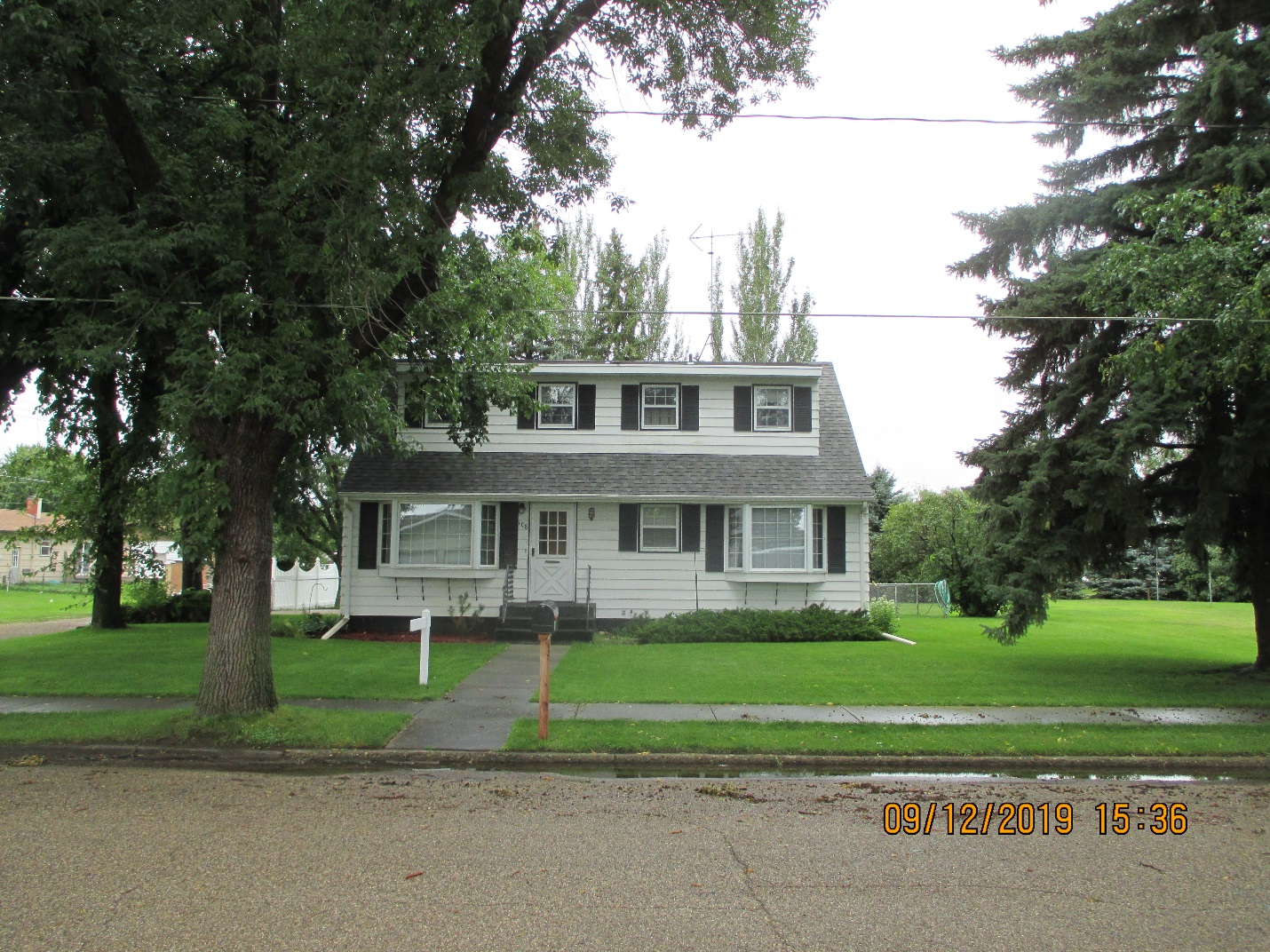 LOT SIZE 72.5’ X 132’                                                       GROUND FLOOR 936 SQ FT  SINGLE FAMILY 1 ½ STORY                                             TOTAL AREA 1404 SQ FTAVERAGE QUALITY & CONDITION                                2 BEDROOMS UPSTAIRSBUILT IN 1950                                                                  1 BEDROOM GROUND FLOOR2015; ROOF GOOD, LARGER DORMER SOUTH            1 ¾ BATHS2 BOX BAYS SOUTH, METAL SIDING                             BASEMENT 936 SQ FTVINYL/WOOD POOR, CENTRAL AIR                              500 SQ FT FIN REC IN BSMTDETACHED GARAGE ROOF GOOD                                 2 STALL DETACHED GARAGESOLD ON 6/07/2019 FOR $160,000                              50’ X 20’ CEMENT SLABASSESSED IN 2019 AT $105,170                                    8’ X 10’ UTILITY SHEDASSESSED IN 2015 AT $56,665                                      RECORD #6492